ПУважаемые собственники!Фонд капитального ремонта Вашего многоквартирного дома формируется на специальном счете. Владельцем специального счета является Региональный Фонд содействия капитальному ремонту общего имущества в многоквартирных домах Свердловской области (далее-Региональный Фонд).Региональный Фонд, как владелец специального счета информирует Вас, что по сведениям Департамента государственного жилищного и строительного надзора Свердловской области, по Вашему многоквартирному дому фактическое поступление взносов на капитальный ремонт составило менее чем 50% от суммы средств, которые должны быть начислены для формирования фонда капитального ремонта (перечень МКД прилагается).Поэтому Региональный Фонд предлагает Вам погасить всю имеющуюся задолженность по уплате взноса на капитальный ремонт на специальный счет.Обращаю Ваше внимание, что в случае непогашения имеющейся задолженности в течение пяти месяцев с даты получения уведомления владельцем специального счета, Департамент государственного жилищного и строительного надзора Свердловской области, в соответствии с ч. 10 ст. 173 Жилищного кодекса Российской Федерации, уведомляет об этом орган местного самоуправления, который в свою очередь в течение месяца принимает решение о формировании фонда капитального ремонта на счете регионального оператора. Таким образом, если до 25.07.2016 вся имеющаяся задолженность по уплате взноса на капитальный ремонт по Вашему многоквартирному дому                     собственниками не будет погашена, органом местного самоуправления будет принято решение о формировании фонда капитального ремонта Вашего многоквартирного дома на счете регионального оператора.Региональный Фонд капитального ремонта МКД	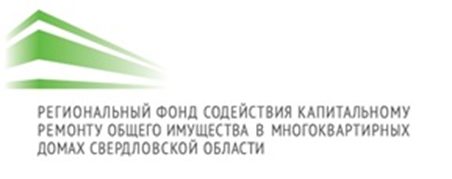 Народной Воли ул., д. 69, Екатеринбург, 620026Тел.: (343) 287-54-54, 204-92-69, факс (343) 204-92-96http://www. fkr66.ru; e-mail: fkr66@mail.ruОГРН 1146600000645ИНН 6671994672 КПП 668501001_______________ № ________________